Federazione Italiana Giuoco Calcio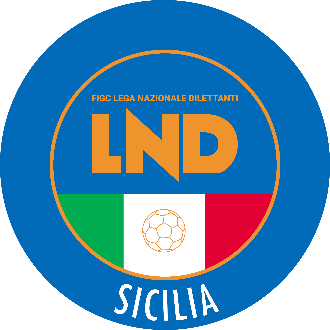 Lega Nazionale DilettantiCOMITATO REGIONALE SICILIAVia Orazio Siino s.n.c., 90010 FICARAZZI - PACENTRALINO: 091.680.84.02FAX: 091.680.84.98Indirizzo Internet: sicilia.lnd.ite-mail:crlnd.sicilia01@figc.itStagione Sportiva 2021/2022Comunicato Ufficiale n° 180 del 27 novembre 20211.  COMUNICAZIONI DEL COMITATO REGIONALE Comunicazioni dell’ufficio Attività Agonistica attivitaagonistica@lndsicilia.legalmail.itsicilia.attivitaagonistica@lnd.itCALCIO A 11 MASCHILECampionato di Eccellenza Girone ACanicattì/Enna Calcio del 28.11.2021 ore 15.00La gara viene rinviata a data da destinarsi ai sensi di quanto disposto dalla circolare pubblicata sul C.U. n. 42 del 2.09.2021Campionato di PromozioneGirone DCittà di Avola 2020/Pol.Modica Calcio del 28.11.2021 ore 14.30A seguito indisponibilità campo di giuoco giocasi Mercoledì 1.12.2021 ore 14.30Campionato di Prima Categoria Girone EStefano Catania/Lipari del 28.11.2021 ore 14.30A seguito condizioni meteo marine avverse ed accordo Società giocasi Mercoledì 15.12.2021 ore 14.30PUBBLICATO ED AFFISSO ALL’ALBO DEL COMITATO REGIONALE SICILIA IL  27 novembre 2021            IL SEGRETARIO						             IL PRESIDENTE       Wanda COSTANTINO				  		          Sandro MORGANA